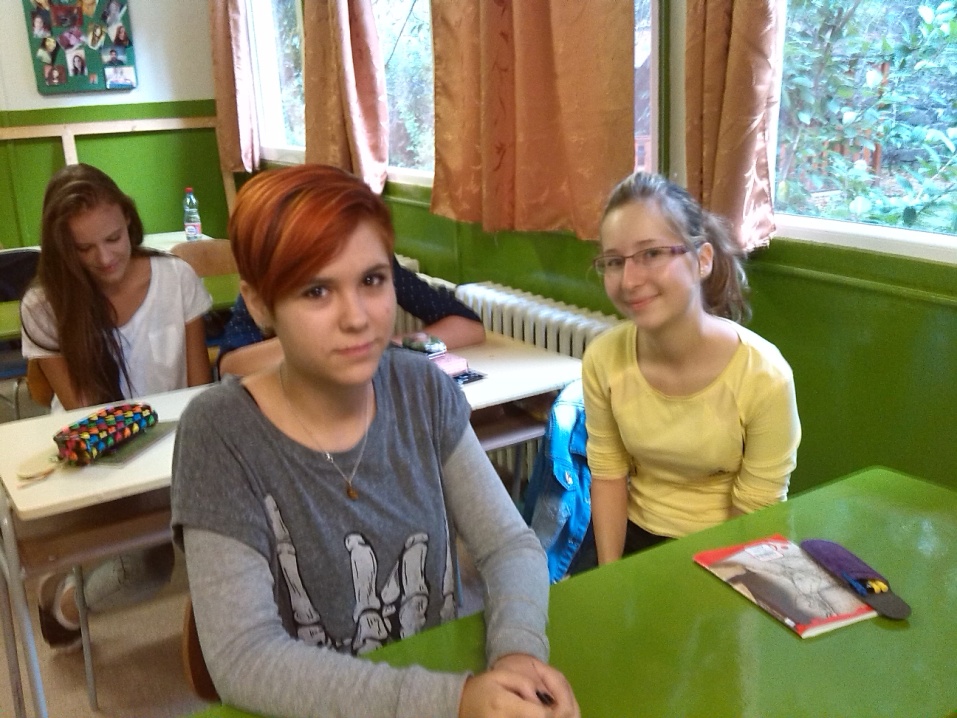 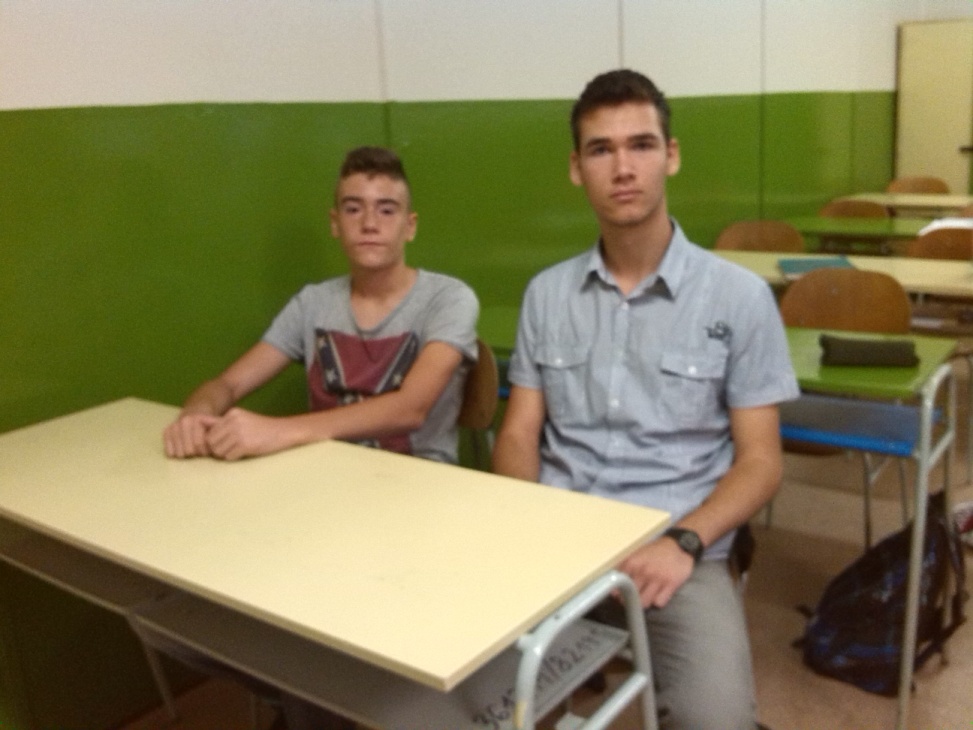 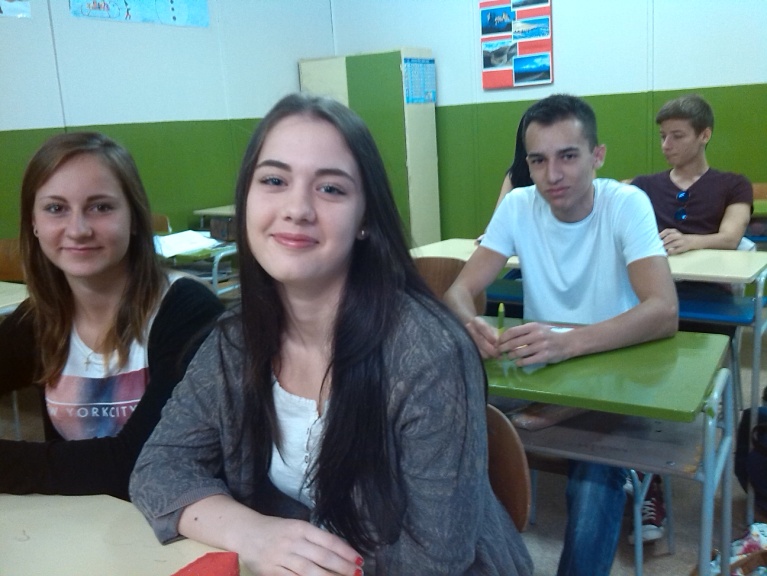 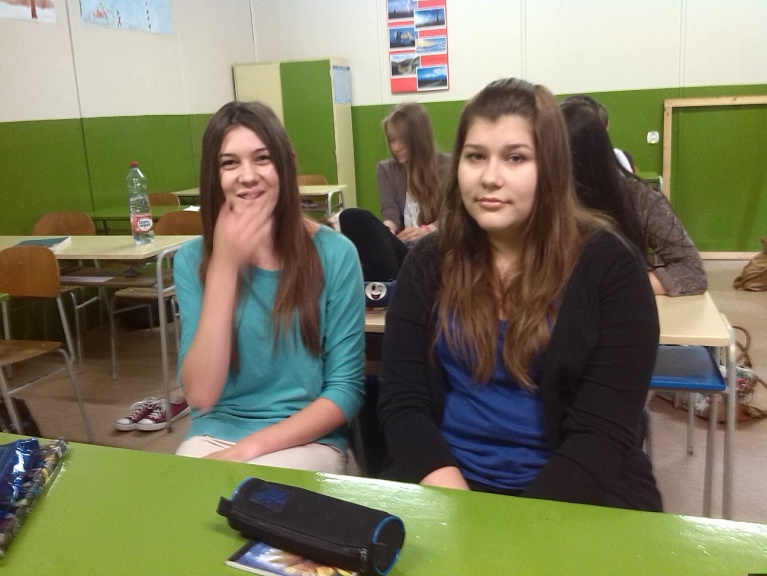 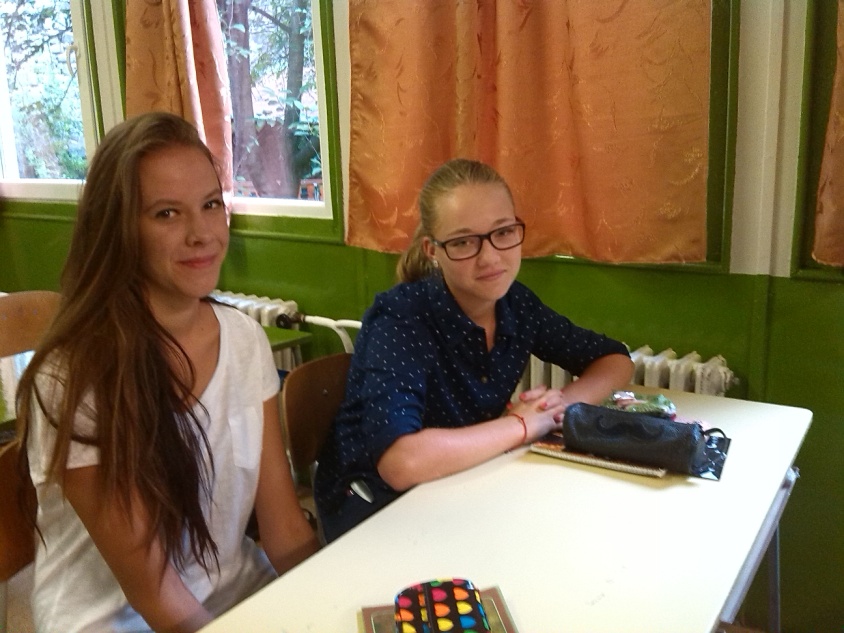 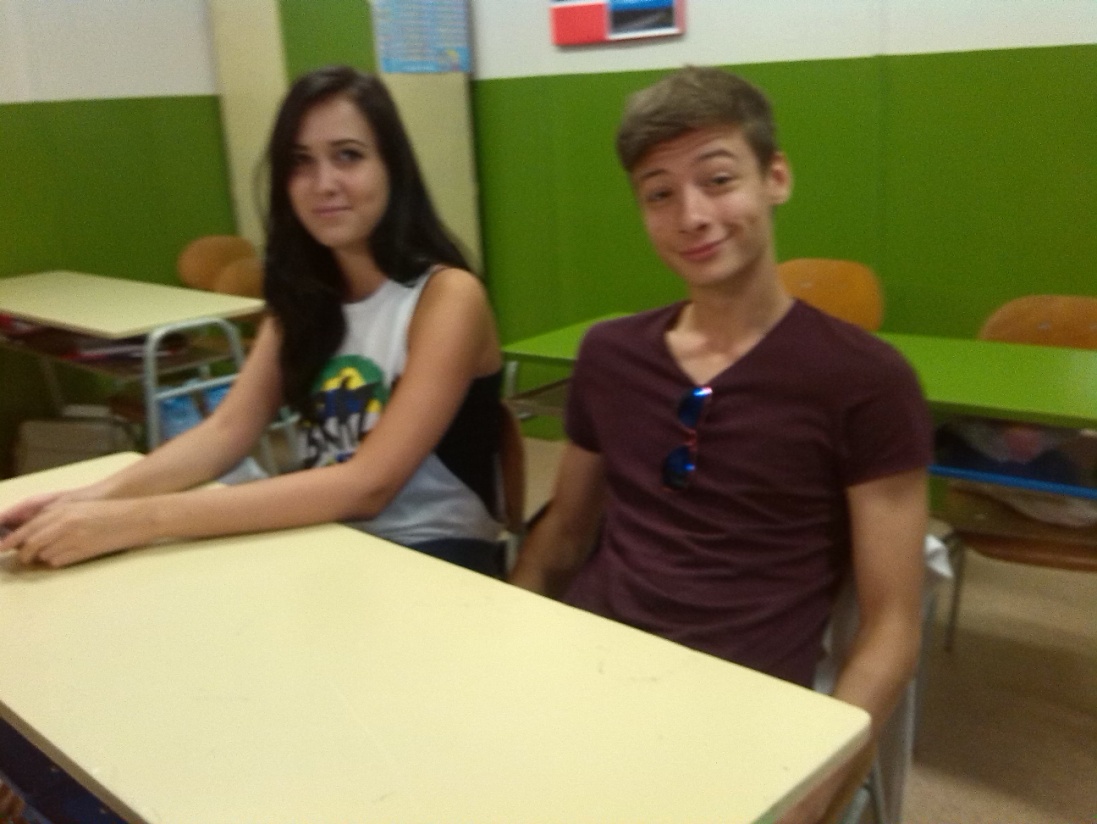 Hallo!Wir studieren an der Handelsakademie in der ersten Klasse.  Wir sind 15 – 16 Jahre alt, lernen Englisch und Deutsch. Wir sind lustig und neugierig und wir möchten viele Freunde haben. 